Switching to Direct Debit OnlineLog on to: www.gmb.org.uk(You can also transfer via the GMB app visit: http://www.gmb.org.uk/app to download)Click the Tab ‘GMB MEMBERS LOGIN’ To enter the Members’ Area you will need to have already registered on the above site. Simply enter your membership and password.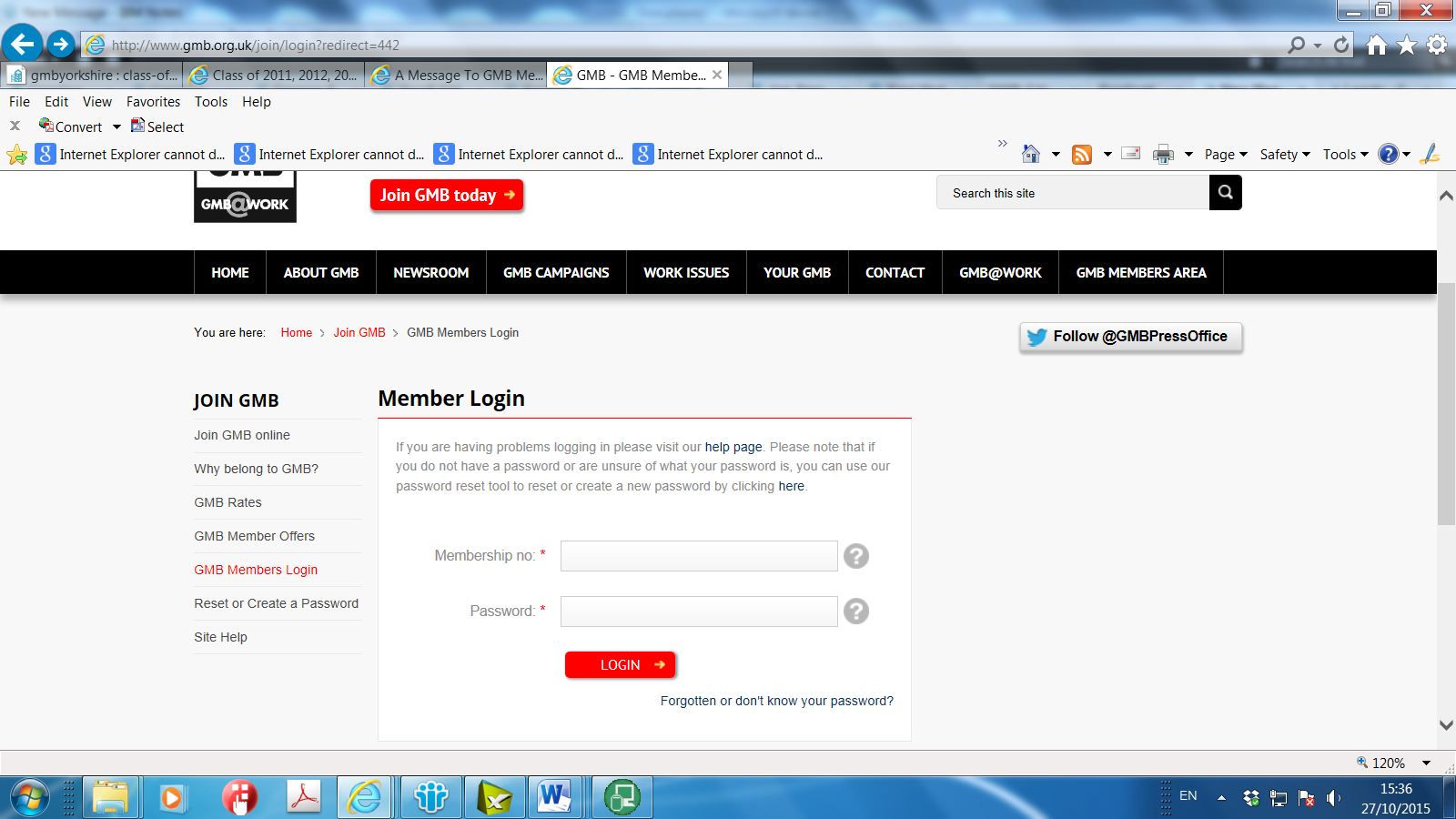 If you have not already registered on the national site you will need to do so.  You will need to create a password (please note a valid email address will need to be recorded against a member’s record so they receive an email and password link – if not they will need to phone regional office on 0345 337 7777 and ask for it to be added).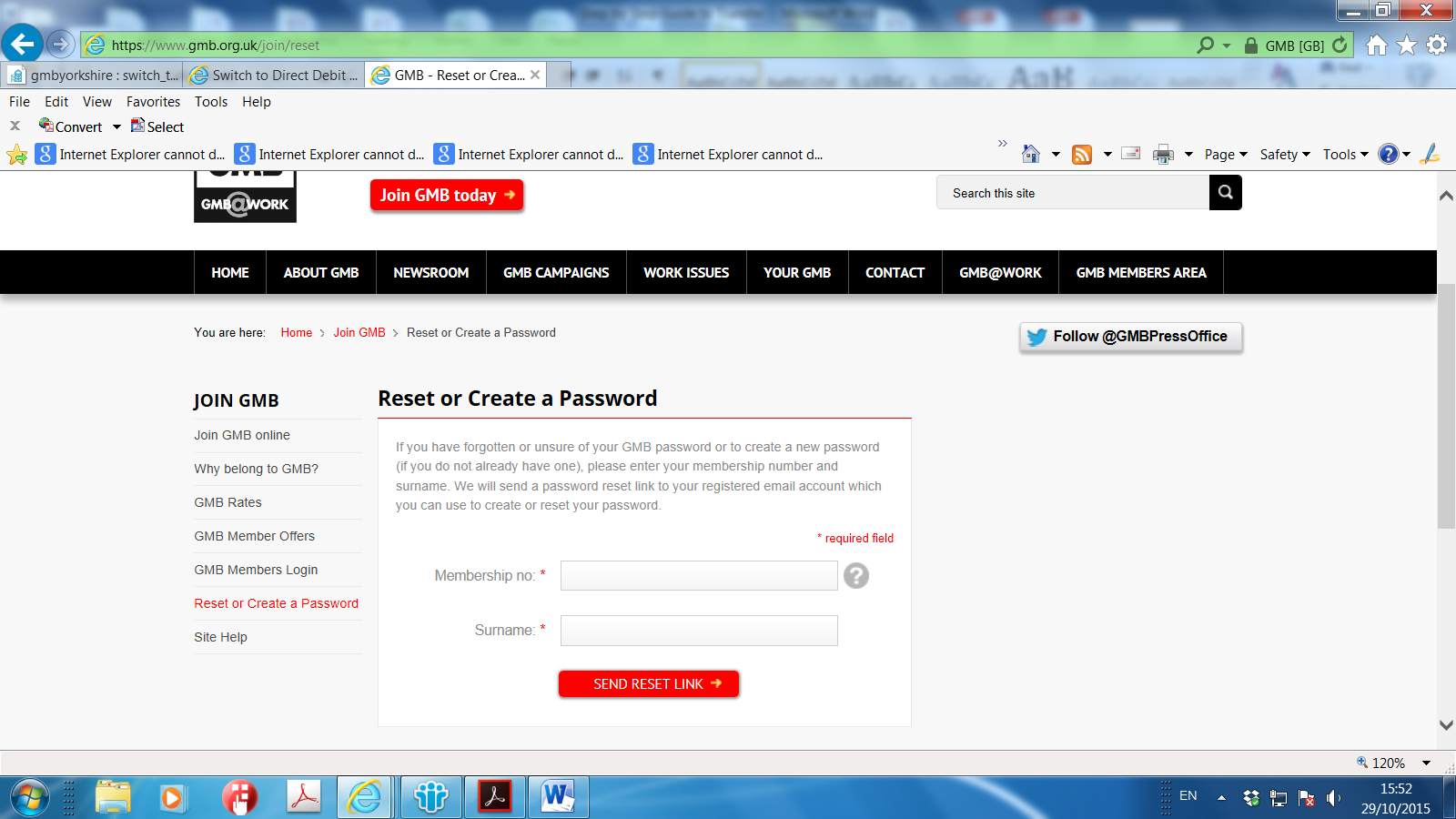 Once you have registered and have created a password you will be taken back to the Member Login screen where you can enter your membership number and new password.Once in the members area click the ‘Switch To Direct Debit Link’.  You will then be taken to the screen below where your bank details can be entered securely.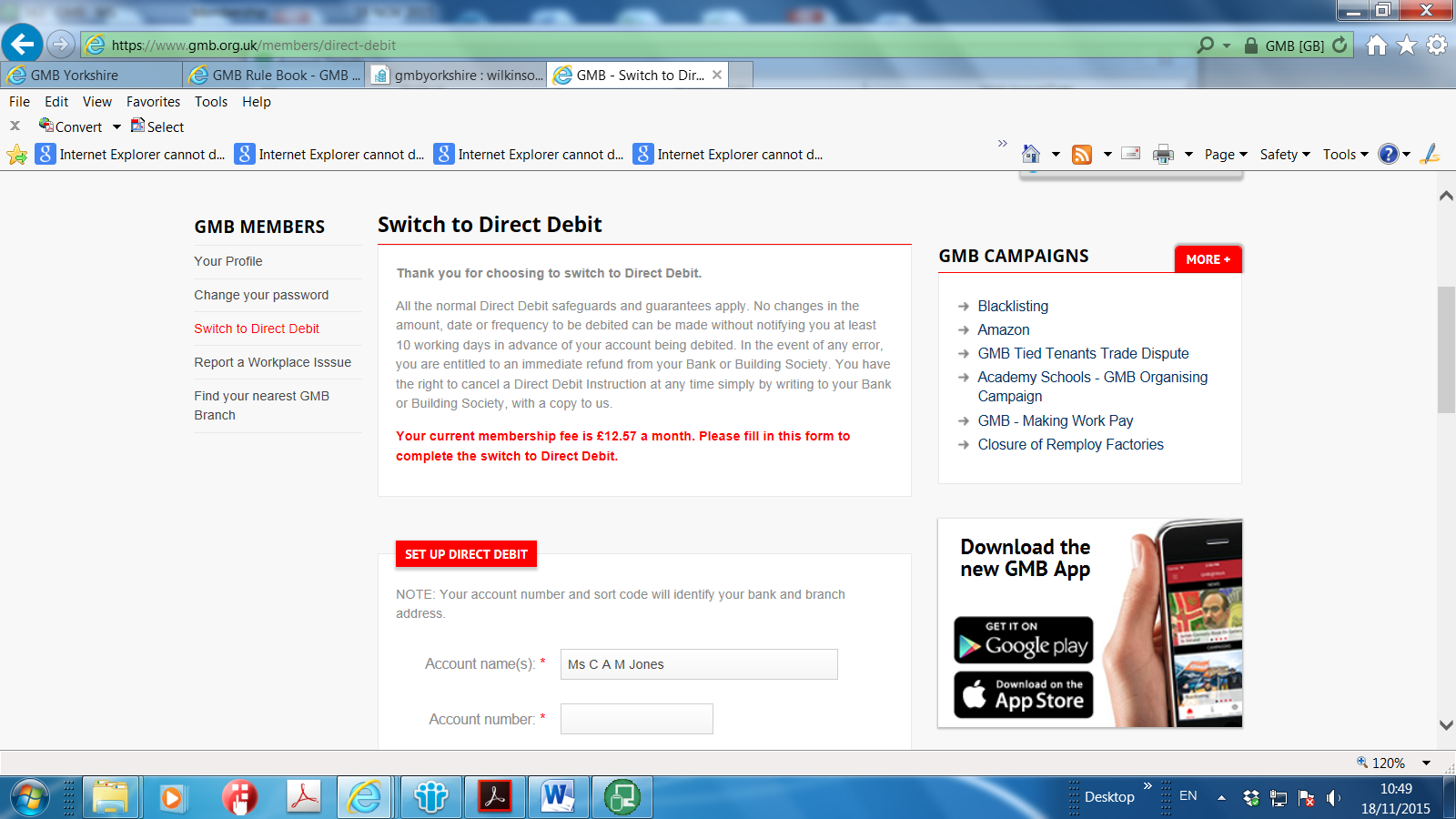 (You can also transfer via the GMB app visit: http://www.gmb.org.uk/app to download)